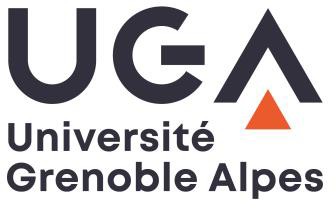 International Research Booster (IRB)Année 2023Description du projetA joindre au dossier du projet sur la plate-forme de dépôt(8 pages maximum)Résumé du projet (2 pages)En français (1 page maximum)En Anglais (1 page maximum)Contenu du projet (5 pages maximum)État de l'art et originalité du projet Défis scientifiques ou technologiquesDémarche scientifique et plan de travail Résultats et livrablesPositionnement international du projet ; état actuel de la collaboration internationale et ses points forts.Validation du projet au sein du laboratoire (1 page maximum)Avis du DirecteurDateSignatureAcronyme du projetTitre du projetPorteur du projetEtablissement partenaireMontant de la demande